Приложение 1. Путевка студенту-практиканту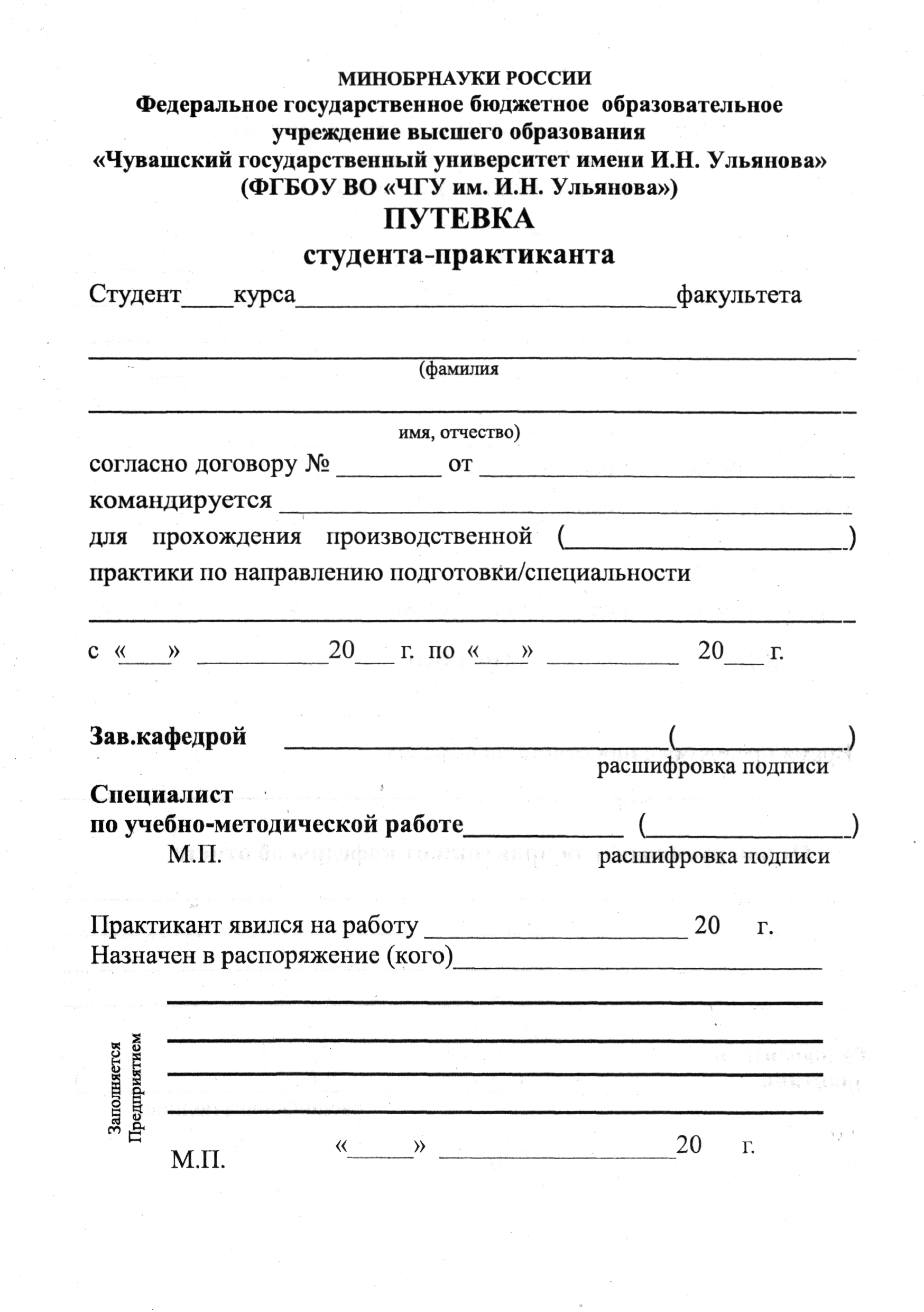 Продолжение Приложения 1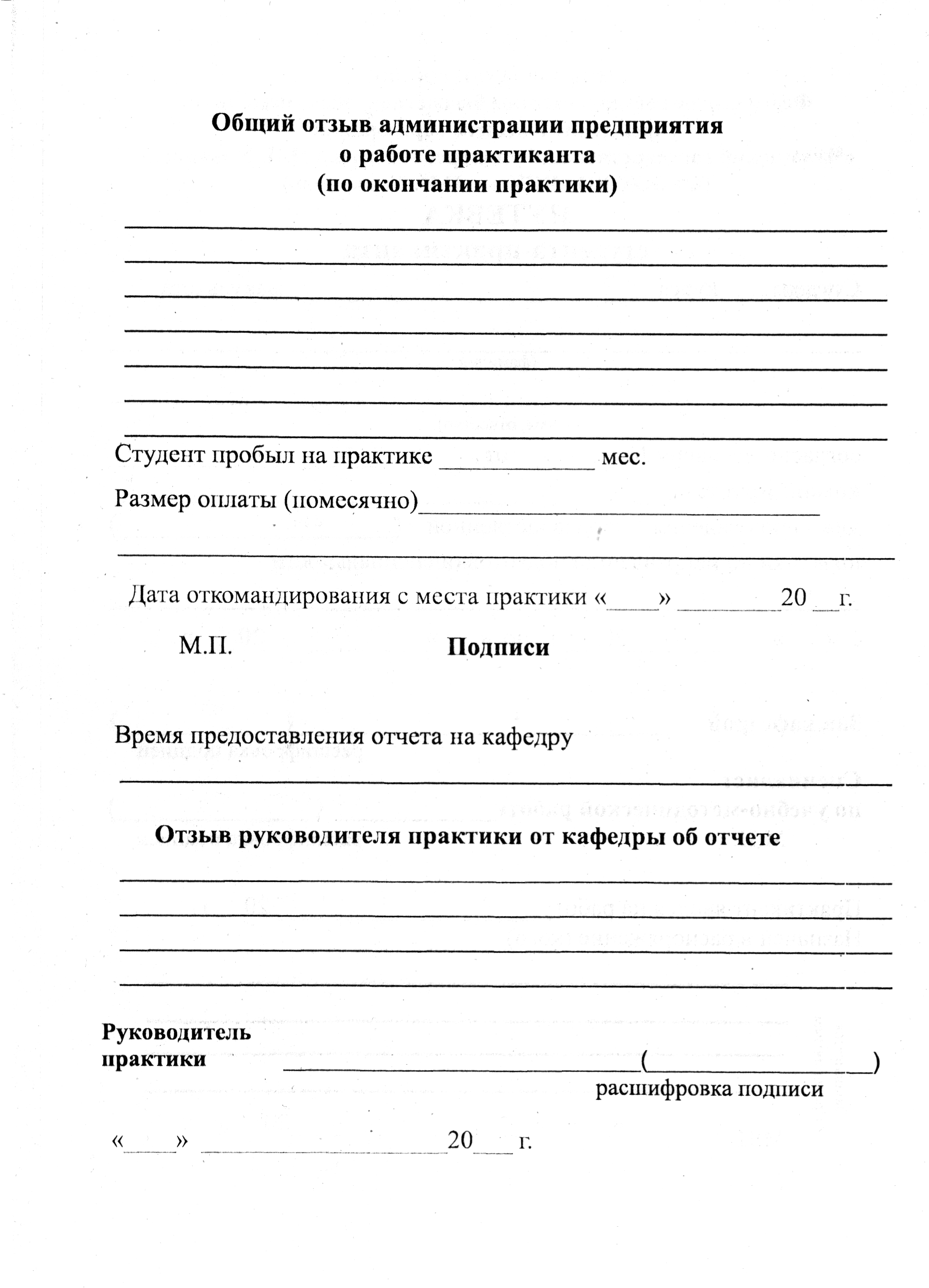 МИНОБРНАУКИ РОССИИФедеральное государственное бюджетное образовательное  учреждение высшего образования«Чувашский государственный университет имени И.Н. Ульянова»(ФГБОУ ВО «ЧГУ им. И.Н. Ульянова»)Факультет информатики и вычислительной техникиКафедра вычислительной техникиЗАДАНИЕ студенту-практикантуИванову Ивану Ивановичу, ИВТМ-01-18ФИО студента-практиканта, группадля прохождения производственной практики (практики по получению профессиональных умений и опыта профессиональной деятельности, в том числе педагогической) накафедре вычислительной техники факультета информатики и вычислительной техники ФГБОУ ВО «ЧГУ им. И.Н. Ульянова»наименование профильной организации/подразделения университета тема научно-исследовательской работы ________________________________________________________________________________Ведение и оформление дневника практики.Прохождение инструктажа по ознакомлению с требованиями охраны труда, техники безопасности, пожарной безопасности, а также правилами внутреннего трудового распорядка организации, предоставляющей место для прохождения практики.Выполнение индивидуального задания:ознакомление с базой практики (профильной организацией), выпускаемой продукцией, структурой исследовательских, проектно-конструкторских и проектно-технологических подразделений, их ролью, задачами и взаимосвязями с другими подразделениями;ознакомление с процессами и технологиями обучения и повышения квалификации персонала профильной организации (наличие собственных учебных материалов, учебных классов, электронных образовательных ресурсов, школы наставников и т.п.);ознакомление с научной организацией труда в исследовательских, проектно-конструкторских и проектно-технологических подразделениях профильной организации;изучение технологии создания программных средств вычислительной техники и автоматизированных систем:________________________________________________________________________________________________________________________________________________ознакомление с методами обеспечения и оценки качества разрабатываемого программного обеспечения;приобретение навыков разработки и оформления программной документации, в том числе руководств и инструкций пользователя;предварительная апробация результатов НИР; оформление отчета по практике в соответствии с рекомендациями п.п. 6,7 программы практики.Планируемый результат:________________________________________________________________________________________________________________________________________________________________________________________________________________________________________________________________________________________________________________________________________________________________________Руководитель практики от кафедры ___________/Щипцова А.В.или Сергеев С.Н.Дата выдачи задания  19 ноября  2019 годаСогласовано:Руководитель практики от профильной организации _____________/Фамилия  И.О. руководителя ВКР по приказу если на базе кафедры ВТ или Фамилия  И.О. руководителя с предприятия, если сторонняя организация (как в путевке)Дата согласования  19 ноября  2019 годаМИНОБРНАУКИ РОССИИФедеральное государственное бюджетное образовательное учреждение высшего образования«Чувашский государственный университет имени И.Н. Ульянова»(ФГБОУ ВО «ЧГУ им. И.Н. Ульянова»)Факультет информатики и вычислительной техникиКафедра вычислительной техникиОТЧЕТ О ПРОИЗВОДСТВЕННОЙ ПРАКТИКЕ (ПРАКТИКЕ ПО ПОЛУЧЕНИЮ ПРОФЕССИОНАЛЬНЫХ УМЕНИЙ И ОПЫТА ПРОФЕССИОНАЛЬНОЙ ДЕЯТЕЛЬНОСТИ, В ТОМ ЧИСЛЕ ПЕДАГОГИЧЕСКОЙ) на базе кафедры вычислительной техники факультета информатики и вычислительной техники ФГБОУ ВО «ЧГУ им. И.Н. Ульянова»Чебоксары 2020СОДЕРЖАНИЕВВЕДЕНИЕ	номер1 	номер2 	номер3 	номерЗАКЛЮЧЕНИЕ	номерСПИСОК ИСПОЛЬЗОВАННЫХ ИСТОЧНИКОВ	номерПРИЛОЖЕНИЯ	номерПриложение	номерМИНОБРНАУКИ РОССИИФедеральное государственное бюджетное образовательное учреждение высшего образования«Чувашский государственный университет имени И.Н. Ульянова»(ФГБОУ ВО «ЧГУ им. И.Н. Ульянова»)Факультет информатики и вычислительной техникиКафедра вычислительной техникиРАБОЧИЙ ГРАФИК (ПЛАН) ПРОВЕДЕНИЯ ПРОИЗВОДСТВЕННОЙ ПРАКТИКИ (ПРАКТИКИ ПО ПОЛУЧЕНИЮ ПРОФЕССИОНАЛЬНЫХ УМЕНИЙ И ОПЫТА ПРОФЕССИОНАЛЬНОЙ ДЕЯТЕЛЬНОСТИ, В ТОМ ЧИСЛЕ ПЕДАГОГИЧЕСКОЙ) на базе кафедры вычислительной техники факультета информатики и вычислительной техники ФГБОУ ВО «ЧГУ им. И.Н. Ульянова»________________________________________ФИО студента-практиканта, группа09.04.01 Информатика и вычислительная техника, направленность (профиль) Математическое и программное обеспечение автоматизированных системнаправление подготовки /направленность (профиль)Руководитель практики от кафедры ___________/ Щипцова А.В.или Сергеев С.Н.Дата выдачи графика 19 ноября 2019 годаСогласовано:Руководитель практики от профильной организации ____________/ Фамилия  И.О. руководителя ВКР по приказу, если на базе кафедры ВТ или Фамилия  И.О. руководителя с предприятия, если сторонняя организация (как в путевке)Дата согласования  19 ноября 2019 годаДНЕВНИКПРОХОЖДЕНИЯ ПРОИЗВОДСТВЕННОЙ ПРАКТИКИ (ПРАКТИКИ ПО ПОЛУЧЕНИЮ ПРОФЕССИОНАЛЬНЫХ УМЕНИЙ И ОПЫТА ПРОФЕССИОНАЛЬНОЙ ДЕЯТЕЛЬНОСТИ, В ТОМ ЧИСЛЕ ПЕДАГОГИЧЕСКОЙ) на базе кафедры вычислительной техники факультета информатики и вычислительной техники ФГБОУ ВО «ЧГУ им. И.Н. Ульянова»_______________________________________ФИО студента-практиканта, группа09.04.01 Информатика и вычислительная техника, направленность (профиль) Математическое и программное обеспечение автоматизированных системнаправление подготовки /направленность (профиль)Студент практикант  ____________/Фамилия И.О.Руководитель практики от профильной организации ____________/ Фамилия  И.О. руководителя ВКР по приказу, если на базе кафедры ВТ или Фамилия  И.О. руководителя с предприятия, если сторонняя организация (как в путевке)Дата составления 21 января 2020 годаСтудент-практикант 2  курса, направление подготовки «Информатика и вычислительная техника», группа ИВТМ-01-18___________________________  Фамилия И.О.подпись, датаРуководитель,зав. кафедрой вычислительной техники, доцент___________________________
подпись, датаЩипцова А.В.или Сергеев С.Н.___________________________
подпись, датаРуководитель от профильной организации, доцент кафедрывычислительной техники___________________________Фамилия И.О. руководителя ВКР по приказу, если на базе кафедры ВТ илиФамилия  И.О. руководителя с предприятия, если сторонняя организация (как в путевке)подпись, датаЗаведующий кафедройвычислительной техники, доцент___________________________
подпись, датаЩипцова А.В.___________________________
подпись, дата№п/пРазделы (этапы) практикиВиды работ на практике, включая самостоятельную работу студентовТрудоемкость, часДата (интервал дат)1.Организация практики, подготовительный этапОформление на практику,  инструктаж по ознакомлению с требованиями охраны труда, техники безопасности, пожарной безопасности, а также правилами внутреннего трудового распорядка организации, предоставляющей место для прохождения практики319.11.20192.Производственный этапОбучение и работа на рабочем месте в качестве стажера-практиканта в соответствии с индивидуальным заданием37519.11.2019 – 14.01.20203.Подготовка отчетаСбор, обработка и систематизация фактического и литературного материала5115.01.2020 – 21.01.20204.Защита отчетаПолучение отзыва на рабочем месте, публичная защита отчета321.01.2020ИТОГО432№п/пРазделы (этапы) практикиВиды работ на практике, включая самостоятельную работу студентовТрудоемкость, часДата (интервал дат)1.Организация практики, подготовительный этапОформление на практику, инструктаж по ознакомлению с требованиями охраны труда, техники безопасности, пожарной безопасности, а также правилами внутреннего трудового распорядка организации, предоставляющей место для прохождения практики319.11.20192.Основной этапОбучение и работа на рабочем месте в качестве стажера-практиканта в соответствии с индивидуальным заданием37519.11.2019 – 14.01.20202.Основной этап9619.11.2019 – 30.11.20192.Основной этап5402.12.2019 – 07.12.20192.Основной этап5409.12.2019 – 14.12.20192.Основной этап5416.12.2019 – 21.12.20192.Основной этап5423.12.2019 – 28.12.20192.Основной этап1830.12.20219 – 31.12.20192.Основной этап4509.01.2020 – 14.01.20203.Подготовка отчетаСбор, обработка и систематизация фактического и литературного материала5115.01.2020 – 21.01.20204.Защита отчетаПолучение отзыва на рабочем месте Публичная защита отчета321.01.2020ИТОГО432